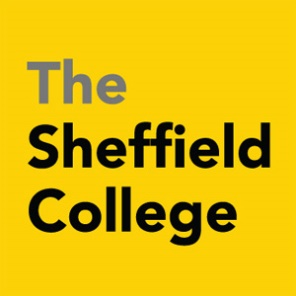 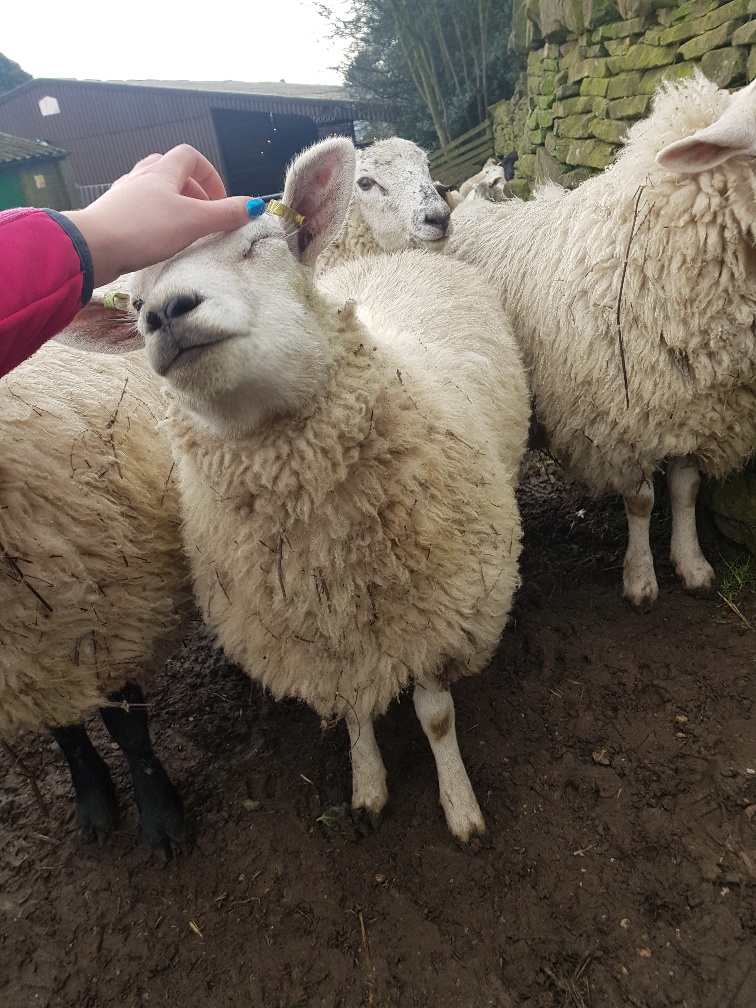     What animal is this?......................................................... 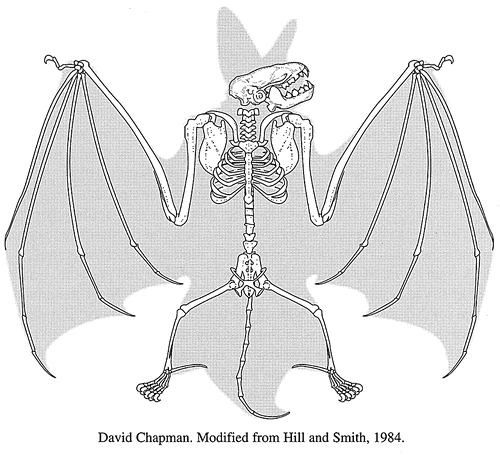 Tissue TypesIn the areas below write a description of the structure and function for each type of tissue. Joint TypesComplete the descriptions for the structure and function of the types of joint. Then label an example of each on the horse skeleton. 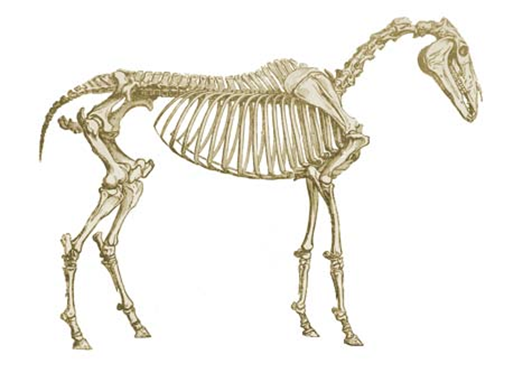 Essential Nutrients You have been given the essential nutrients for animal diets, answer the sections below.Personal Analysis (Part 1)Time for a little reflection about yourself. Tick the boxes below, BE HONEST. Reflection is really important throughout your course and your career to help you achieve goals. It will also help us guide you in gaining a work placement.Personal Analysis (Part 2)Answer the boxes below thinking about the Level 3 Animal Management Course and all that will be involved. You can use the tick boxes on part 1 to get you started.Possible Career IdeaEven though you have not started the course yet, it is important to have an idea about the careers where this course could take you. Pick 1 animal career and display the answers below, using the box to guide you. 	Career Chosen: ………………………………………………………………………………………………………………………Work ExperienceHave a think about the sort of work experience placements you might want to apply for. What type of employer? What type of job role?ParasitesWhen working with animals you will come across a variety of parasites. Identify the two most common shown below. (These are not to scale)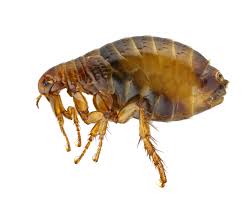 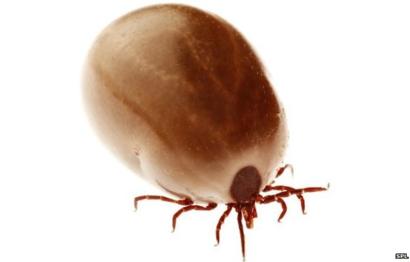 These above are both an example of Ectoparasites. Give a definition of the following:              ECTOPARASITE:             ENDOPARASITE:             Give an example of an Endoparasite: Temperature, Pulse and RespirationYou will learn how to monitor the health of animals and why this is important. Have a go at the questions belowThe normal resting pulse rate range for a dog? a) 40 – 80 beats per minute b) 60 – 180 beats per minute c) 80 – 120 beats per minute d )100 – 120 beats per minuteWhat is the normal body temperature range of a rabbit? a) 36.6 – 37.1°C. (97.9 – 98.8°F) b) 37 – 37.7°C. (98.6 – 99.9°F) c) 37.8 – 38.2°C (100 – 100.8°F)d) 38.5 – 40°C. (101.3 – 104°F)What is the normal body temperature range of a cat? a) 38 – 38.5°C. (100.4 – 101.3°F) b) 39 – 39.3°C. (102.2 –102.7°F) c) 38.3 – 38.7°C. (100.9 –101.7°F) d) 37 – 38.5°C. (98.6 –101.3°F)What is the normal body temperature range of a dog? a. 38 – 38.5°C. (100.4 – 101.3°F) b. 39 – 39.3°C. (102.2 –102.7°F)c. 38.3 – 38.7°C. (100.9 –101.7°F) d. 37 – 38.5°C. (98.6 –101.3°FCRT stands for?Cat refill TimeCapillary Response TimeCapillary Refill Time TPR is?Tachy Pulse RateTemperature Pulse RespirationTachy Pulse RespirationAll of the aboveThe normal resting pulse rate range for a cat is? a) 60 – 140 beats per minute b) 100 – 120 beats per minute  c) 110 – 180 beats per minute d) 150 – 200 beats per minute.What is the normal respiration rate range in the dog? a) 10 – 30 breaths per minute. b) 20 – 30 breaths per minute. c) 20 – 40 breaths per minute. d) 50 – 60 breaths per minute.The normal resting pulse rate range for a rabbit is? a) 100 – 120 beats per minute b) 130 – 325 beats per minute c) 190 – 250 beats per minute d) 200 – 300 beats per minute.What is the normal respiration rate range in the cat? a) 10 – 30 breaths per minute. b) 20 – 30 breaths per minute. c) 20 – 40 breaths per minute. d) 50 – 60 breaths per minute.14. What is the normal respiration rate range in the rabbit? a) 10 – 30 breaths per minute. b) 20 – 160 breaths per minute. c) 30 – 60 breaths per minute. d) 40 – 180 breaths per minute.Animal CellDraw and label an animal cell using the labels provided. Under each label provide a function (what it does)Scientific NamesIn your coursework at Level 3 you will be required to use the scientific names of that animal alongside the common name. Please research and fill in the answers below.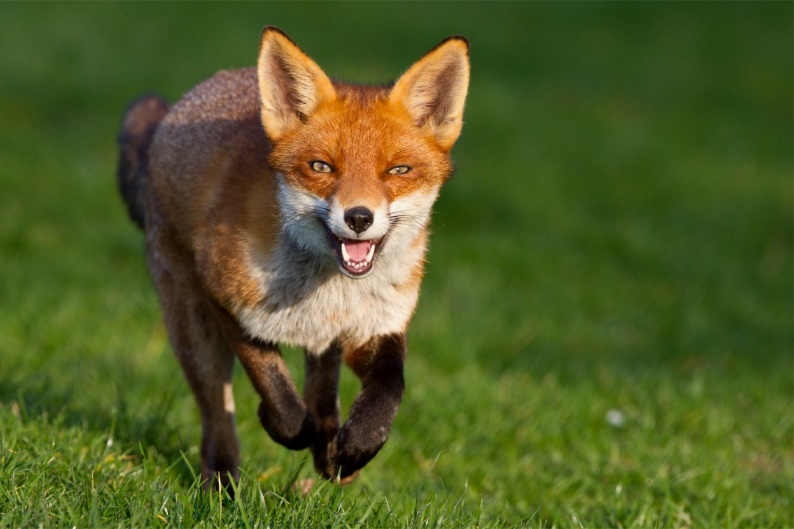 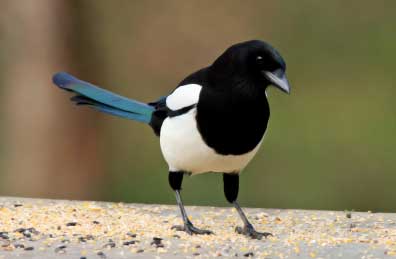 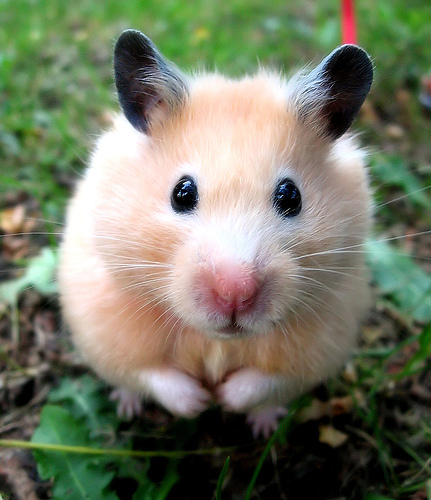 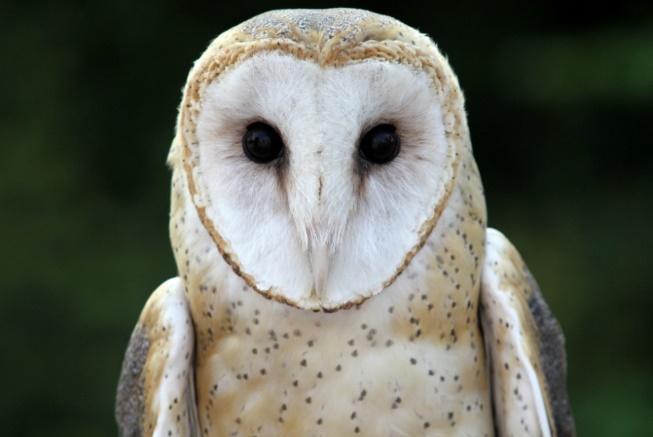 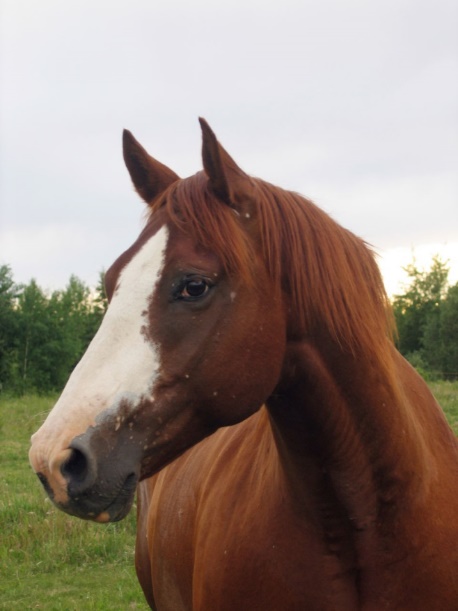 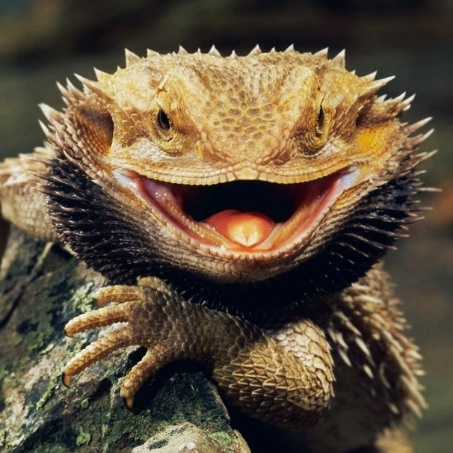 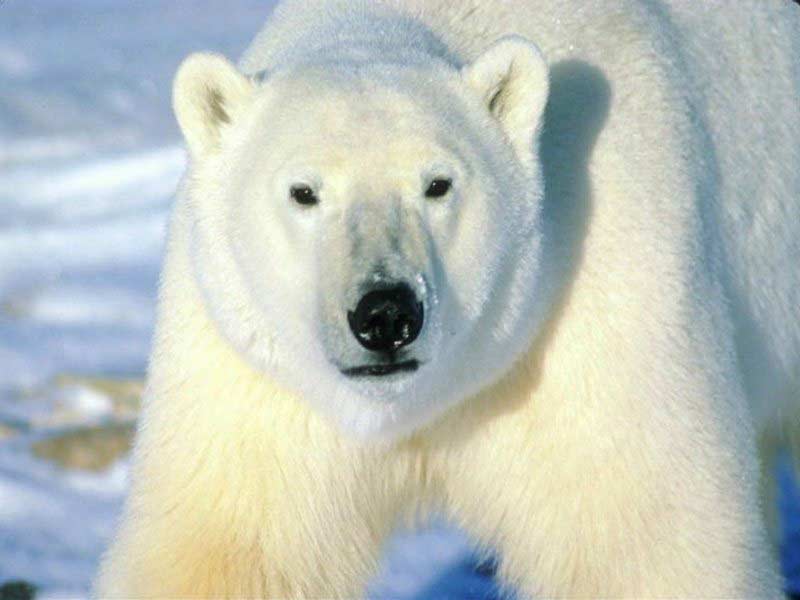 Label the Dog SkeletonUse the labels below and place them where you think they are on this dog skeleton diagram.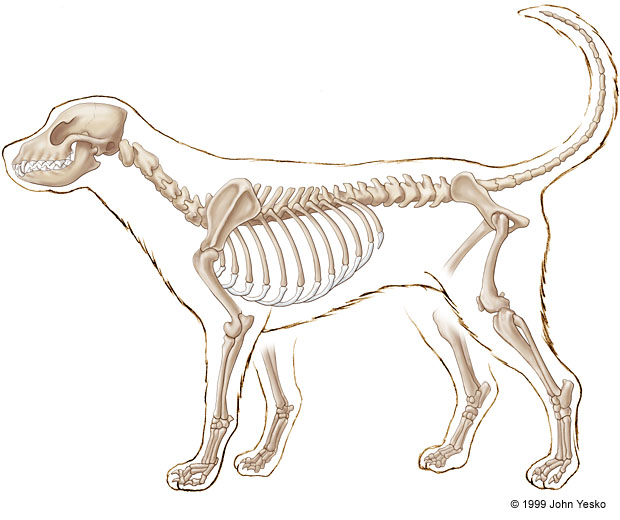 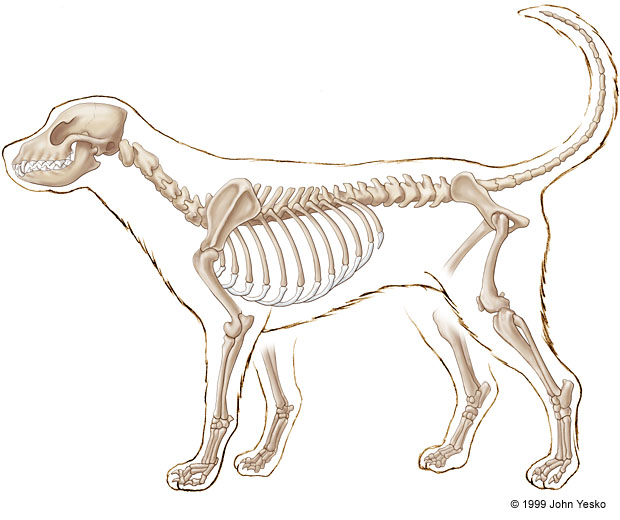 Skeleton AdaptationsThink about the dog skeleton you have just labelled. Look at the two skeletons below and answer the following questions.What animal is this?.........................................................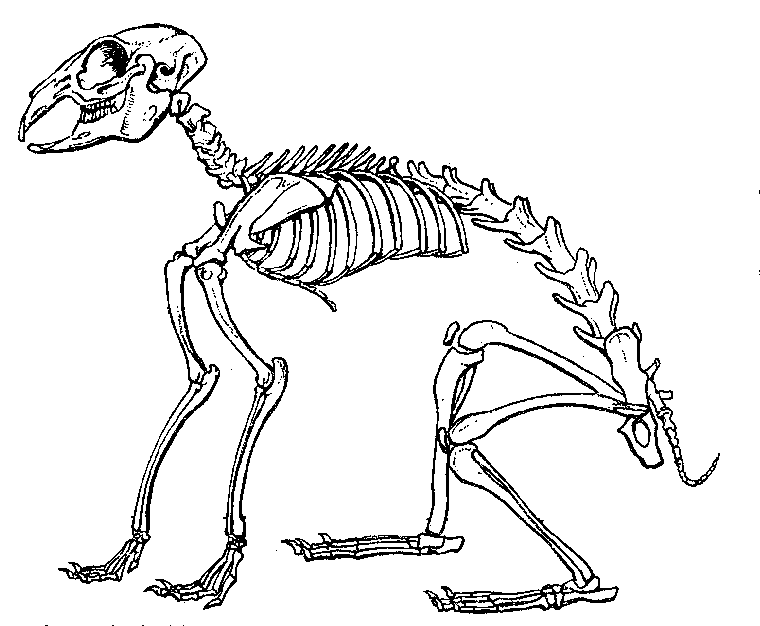 Skeleton AdaptationsThink about the dog skeleton you have just labelled. Look at the two skeletons below and answer the following questions.What animal is this?.........................................................TissueStructure (shape/size etc.)Function (what it does)Simple epithelialStratified epithelialLoose connective Dense irregular connectiveBoneAdiposeSmooth muscleSkeletal muscleCardiac muscleNervousTypes of jointStructure (shape/tissue type etc.)Function (what it does)FibrousCartilaginousPivotBall & socketHingeGlidingNutrient Function in the diet 2 sources in an animal diet CarbohydratesFatsFibreProteinVitaminsMineralsWaterDoes this apply to you?Agree stronglyAgree slightlyNeither agree nor disagreeDisagree slightlyDisagree stronglyGood  communication skillsGood at IT skillsGood numeracy skillsGood at working with other peopleEnjoys working outdoorsAlways punctualAlways has 100% attendance ReliableRemainscalm in a crisisGood at working independently Good at working in a group/teamStrengthsWhat are you good at that you can use on the course?What skills do you have, how will these help?WeaknessesWhat weaknesses do you have, what would you like to improve?Any skills you think you will need that you do not currently have?OpportunitiesWhat opportunities do you think the course will give you?How will a work placement help you?How will the course increase your chances of employment within the sector? ThreatsAny concerns about the course?Any concerns about getting to college?Anything else you can think of that might make the course difficult for you to complete?e.g. family commitments, work commitments, transport difficulties, healthFirst possible job role/type of employer:What sort of tasks would you do each day in this job?Why do you want to try this kind of work?Why would this type of work particularly suit you? What are your strengths for this type of work?Are there any drawbacks, or any ways in which you feel it could be difficult for you to do this work?Second possible job role/type of employer:What sort of tasks would you do each day in this job?Why do you want to try this kind of work?Why would this type of work particularly suit you? What are your strengths for this type of work?Are there any drawbacks, or any ways in which you feel it could be difficult for you to do this work?